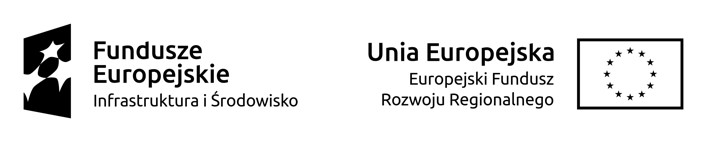 Numer sprawy: DSUiZP 24/JK/20/2018	                                                                                                           Końskie 2018-02-19Informacja o wyborze najkorzystniejszej  oferty            Niniejszym informujemy, ze w wyniku opublikowanego w dniu 12-02-2018 zaproszenia do złożenia oferty  w postępowaniu pełnienie kompleksowego nadzoru inwestorskiego w specjalności: konstrukcyjno budowlanejna zadaniu: Roboty budowalne wg. zadań 1 i 2 współfinansowane ze środków UE w ramach dofinansowania NR POIS.09.01.00-00-0209/17-00/1082/2017/1219Projektu „ Zwiększenie skuteczności udzielania świadczeń ratowniczych poprzez podniesienie ich jakości oraz poprawę dostępności i funkcjonalności Szpitalnego Oddziału Ratunkowego w Zespole Opieki Zdrowotnej w Końskich „Nr POIS.09.01.00-00-209/17w ramach działania 9.1. Infrastruktura ratownictwa medycznego oś priorytetowa IX Wzmocnienie strategicznej infrastruktury ochrony zdrowia Programu Operacyjnego Infrastruktura i Środowisko 2014-2020 Zamawiający po dokonaniu oceny ofert  od strony formalnej i merytorycznej, wybrał jako najkorzystniejszą  niżej wymienioną  ofertę firmy: PARTNER-INŻYNIERIA Krzysztof Laskowski; ul. Szajnowicza-Iwanowa 13A/38- z ceną brutto 6 000,00 złDo terminu składania ofert wpłynęły 3 oferty zestawienie poniżej.Informacj  zostaje w dniu  dzisiejszym  zamieszczone na stronach  http://zoz-konskie.bip.org.pl/ i tablicy ogłoszeń                                                                                                                                                                                                                                Końskie. 2018-02-19      	            						Dyrektor                                                                                                  Zespołu Opieki Zdrowotnej w Końskichdr n med. Wojciech Przybylski Sporządził: Jacek Kruk             ZESPÓŁ OPIEKI ZDROWOTNEJ
                     26 – 200 KOŃSKIEul. Gimnazjalna 41 BDział Sprzedaży Usługi Zamówień PublicznychNazwa firmy, adresOferowana cena bruttoEKO INVEST Krystyna Wiorek Wincentego Witosa 103B/47 25-561 Kielce6 396,00PBH BAZA inż. Henryk Kos ul. 16-go stycznia 1D 26-200 Końskie 13 530,00PARTNER-INŻYNIERIA Krzysztof Laskowski ul. Szajnowicza-Iwanowa 13A/38 25-636 Kielce6 000,00